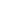 BILL TO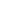 [ Customer Name ][ Customer Address ][ Customer Email ][ Customer Contact No. ]SUBTOTAL	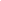 Notes	DISCOUNT	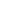 Payment by: 
CashCheque with numberCredit cardOthers [ _____________ ]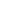 SUBTOTAL LESS DISCOUNT 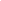 TAX RATE	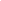 TOTAL TAX	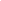 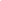 Room numberPrice / night No. of nightsAdditional chargesRoom total